Rowing ACT Incident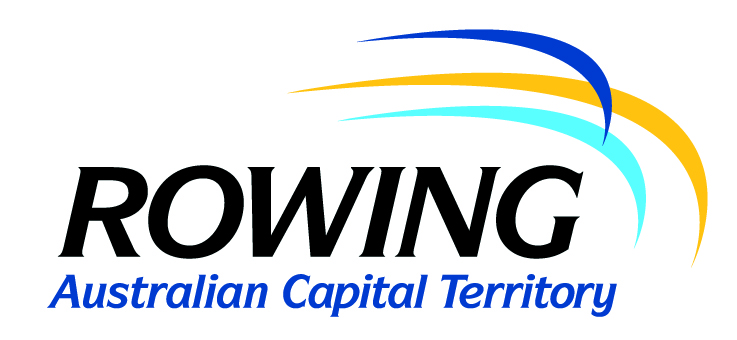 Report FormThis form must be completed to report any collision, near miss and winter capsize. Retain the original and provide a copy to your Club Safety Officer and Rowing ACT Safety OfficerName of Individual reporting the incident: _______________________________________________Name of club/school reporting the incident: _____________________________________________Role of person reporting the incident: __________________________________________________Address: __________________________________________________________________________Suburb: _____________________________ State: _________________ Postcode: ______________Phone # (h): ________________________ Phone # (m): ____________________________________Which club or third parties were involved? _________________________________________________________________________________________________________________________________Types of boat involved (e.g. 8+, 4-, 2x, 1x, etc): ____________________________________________Were the boats (please circle):  Training   /   Racing   /   RecreationalDate of the incident: ___ / ___ / ______       Time of the incident: __________ am   /   pmWhere did the incident occur? _______________________________________________________________________________________________________________________________________________________________________________________________________________________________________________________________________________________________________________Please give a full description of the incident; this should include weather, water, and any otherconditions which contributed to the incident: ___________________________________________________________________________________________________________________________________________________________________________________________________________________________________________________________________________________________________If at night or conditions of poor visibility, what lights were being shown by all parties?________________________________________________________________________________________________________________________________________________________________________________________________________________________________________________________________________________________________________________________________________List any injuries sustained: ______________________________________________________________________________________________________________________________________________List any damage sustained to boat/s or property: ____________________________________________________________________________________________________________________________Add or attach any further comments or additional information you think could be useful, e.g. list ofwitnesses (please remember to included witnesses contact information): ________________________________________________________________________________________________________What further actions have been or will be implemented to avoid repartition of the incident? (Use aseparate sheet if necessary): ____________________________________________________________________________________________________________________________________________Please include or attach any additional details e.g. drawings / diagrams / photographs if these will enhance the description:Person reporting          Signature: _______________________________  Date: _____________Club President              Signature: _______________________________  Date: _____________Remember:Make 2 copies of this form. Your club should keep 1 and send the other to the Rowing ACT Safety officer at safety@rowingact.org.au Keep the original for your records. RA defines an incident or near incident as an event causing or involving:  the loss of a person from a boat;  the death of, or grievous bodily harm to, a person caused by a boat’s operations; the loss or presumed loss or abandonment of a boat; a collision with a boat;  the stranding of a boat; material damage to a boat; material damage caused by a boat’s operations; danger to a person caused by a boat’s operations; danger of serious damage to a boat; and, danger of serious damage to a structure caused by a boat’s operations.Draw / Place Diagram / Picture Here